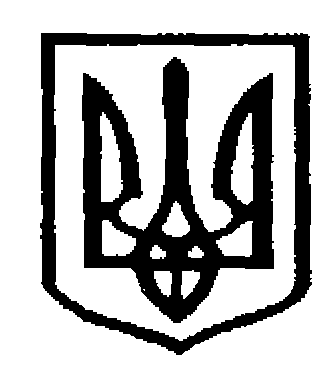 У К Р А Ї Н АЧернівецька міська радаУ П Р А В Л I Н Н Я   О С В I Т Ивул. Героїв Майдану, 176, м. Чернівці, 58029 тел./факс (0372) 53-30-87,  E-mail: osvitacv@gmail.com  Код ЄДРПОУ №02147345	 Відповідно до листа департаменту освіти і науки Чернівецької обласної державної адміністрації з метою організації святкових заходів до Дня святого Миколая управління освіти просить надати списки дітей учасників АТО та загиблих військовослужбовців віком до 11 років за формою, що додається.Зазначену інформацію необхідно надати на електронну адресу: ruslan.1983.rf@gmail.com до 28.11.2018 року.Начальник  управління  освіти                                 Чернівецької міської ради                                                        С.В. МартинюкФедюк Р.Ю. 53-61-59Список дітей учасників АТО та загиблих військовослужбовців віком до 11 років26.11.2018 № 01-34/2713Керівникам закладів загальної середньої освіти№ З/ППІБ учняВік (повні роки)Місто